 	Aprovado: MASFAMU							                                                   Aprovado: PNUD Angola             _______________________									____________________________                 Faustina F. Inglês A. Alves									            Henrik Fredborg LarsenMinistra			 			                             		            Representante Residente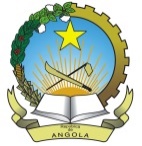 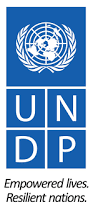 MINISTÉRIO DA ACÇÃO SOCIAL, FAMÍLIA E PROMOÇÃO DA MULHERMINISTÉRIO DA ACÇÃO SOCIAL, FAMÍLIA E PROMOÇÃO DA MULHERMINISTÉRIO DA ACÇÃO SOCIAL, FAMÍLIA E PROMOÇÃO DA MULHERMINISTÉRIO DA ACÇÃO SOCIAL, FAMÍLIA E PROMOÇÃO DA MULHERMINISTÉRIO DA ACÇÃO SOCIAL, FAMÍLIA E PROMOÇÃO DA MULHERMINISTÉRIO DA ACÇÃO SOCIAL, FAMÍLIA E PROMOÇÃO DA MULHERMINISTÉRIO DA ACÇÃO SOCIAL, FAMÍLIA E PROMOÇÃO DA MULHERMINISTÉRIO DA ACÇÃO SOCIAL, FAMÍLIA E PROMOÇÃO DA MULHERMINISTÉRIO DA ACÇÃO SOCIAL, FAMÍLIA E PROMOÇÃO DA MULHERMINISTÉRIO DA ACÇÃO SOCIAL, FAMÍLIA E PROMOÇÃO DA MULHERPLANO ANUAL DE TRABALHO 2020 (PAT 2020)PLANO ANUAL DE TRABALHO 2020 (PAT 2020)PLANO ANUAL DE TRABALHO 2020 (PAT 2020)PLANO ANUAL DE TRABALHO 2020 (PAT 2020)PLANO ANUAL DE TRABALHO 2020 (PAT 2020)PLANO ANUAL DE TRABALHO 2020 (PAT 2020)PLANO ANUAL DE TRABALHO 2020 (PAT 2020)PLANO ANUAL DE TRABALHO 2020 (PAT 2020)PLANO ANUAL DE TRABALHO 2020 (PAT 2020)PLANO ANUAL DE TRABALHO 2020 (PAT 2020)RESULTADOS ESPERADOS Incluindo indicadores e metas anuaisACTIVIDADES PLANEADASORÇAMENTOORÇAMENTOORÇAMENTOORÇAMENTOPLANO DE EXECUÇÃO 2020PLANO DE EXECUÇÃO 2020PLANO DE EXECUÇÃO 2020PLANO DE EXECUÇÃO 2020RESULTADOS ESPERADOS Incluindo indicadores e metas anuaisACTIVIDADES PLANEADASDESCRIÇÃOVALOR USDFUNDOGESTÃO TR1TR2TR3TR41. Acelerada a igualdade de género e o empoderamento da mulher na perspectiva dos direitos humanos e violência doméstica.Base de ReferênciaPolitica Nacional para a Igualdade e Equidade de Género (PNIEG)Lei Contra Violência DomésticaPlano de Acção da PNIEGCEDAW: 7º Relatório e Observações FinaisIndicadoresNúmero de formadores internos formadosNúmero de técnicos/quadros do MASFAMU formados sobre o género.Relatórios de formações apresentados à Ministra e/ou SE do MASFAMU.Número de mulheres empreendedoras capacidades em gestão de negócios,  e modelo de assistência estabelecido.Planos de Acção e Monitoria da PNIEG Revistos.MetasAté Julho são concluídas as formações internas do MASFAMU sobre o género.Até Setembro são capacitação mulheres empreendedoras.Até Nov. são revistos os Planos da PNIEG.Workshops de formação de formadores internos sobre o género.Consultoria, serviço de catering, material didáctico.20.00004000PNUDXX1. Acelerada a igualdade de género e o empoderamento da mulher na perspectiva dos direitos humanos e violência doméstica.Base de ReferênciaPolitica Nacional para a Igualdade e Equidade de Género (PNIEG)Lei Contra Violência DomésticaPlano de Acção da PNIEGCEDAW: 7º Relatório e Observações FinaisIndicadoresNúmero de formadores internos formadosNúmero de técnicos/quadros do MASFAMU formados sobre o género.Relatórios de formações apresentados à Ministra e/ou SE do MASFAMU.Número de mulheres empreendedoras capacidades em gestão de negócios,  e modelo de assistência estabelecido.Planos de Acção e Monitoria da PNIEG Revistos.MetasAté Julho são concluídas as formações internas do MASFAMU sobre o género.Até Setembro são capacitação mulheres empreendedoras.Até Nov. são revistos os Planos da PNIEG.Workshops de formação para quadros/técnicos do MASFAMUServiço de catering, viagens, ajudas de custo, material didáctico.20.00004000PNUDX1. Acelerada a igualdade de género e o empoderamento da mulher na perspectiva dos direitos humanos e violência doméstica.Base de ReferênciaPolitica Nacional para a Igualdade e Equidade de Género (PNIEG)Lei Contra Violência DomésticaPlano de Acção da PNIEGCEDAW: 7º Relatório e Observações FinaisIndicadoresNúmero de formadores internos formadosNúmero de técnicos/quadros do MASFAMU formados sobre o género.Relatórios de formações apresentados à Ministra e/ou SE do MASFAMU.Número de mulheres empreendedoras capacidades em gestão de negócios,  e modelo de assistência estabelecido.Planos de Acção e Monitoria da PNIEG Revistos.MetasAté Julho são concluídas as formações internas do MASFAMU sobre o género.Até Setembro são capacitação mulheres empreendedoras.Até Nov. são revistos os Planos da PNIEG.Advocacia sobre legislação sensível ao género.Consultoria, serviço de catering.0.0004000PNUDX1. Acelerada a igualdade de género e o empoderamento da mulher na perspectiva dos direitos humanos e violência doméstica.Base de ReferênciaPolitica Nacional para a Igualdade e Equidade de Género (PNIEG)Lei Contra Violência DomésticaPlano de Acção da PNIEGCEDAW: 7º Relatório e Observações FinaisIndicadoresNúmero de formadores internos formadosNúmero de técnicos/quadros do MASFAMU formados sobre o género.Relatórios de formações apresentados à Ministra e/ou SE do MASFAMU.Número de mulheres empreendedoras capacidades em gestão de negócios,  e modelo de assistência estabelecido.Planos de Acção e Monitoria da PNIEG Revistos.MetasAté Julho são concluídas as formações internas do MASFAMU sobre o género.Até Setembro são capacitação mulheres empreendedoras.Até Nov. são revistos os Planos da PNIEG.Capacitação de mulheres em gestão de negócios e desenvolvimento de modelo de assistência.Consultoria, viagens, ajudas de custo, serviço de catering, material didáctico.10.00004000PNUDXXX1. Acelerada a igualdade de género e o empoderamento da mulher na perspectiva dos direitos humanos e violência doméstica.Base de ReferênciaPolitica Nacional para a Igualdade e Equidade de Género (PNIEG)Lei Contra Violência DomésticaPlano de Acção da PNIEGCEDAW: 7º Relatório e Observações FinaisIndicadoresNúmero de formadores internos formadosNúmero de técnicos/quadros do MASFAMU formados sobre o género.Relatórios de formações apresentados à Ministra e/ou SE do MASFAMU.Número de mulheres empreendedoras capacidades em gestão de negócios,  e modelo de assistência estabelecido.Planos de Acção e Monitoria da PNIEG Revistos.MetasAté Julho são concluídas as formações internas do MASFAMU sobre o género.Até Setembro são capacitação mulheres empreendedoras.Até Nov. são revistos os Planos da PNIEG.Revisão dos Planos de Acção e Monitoria da PNIEG.Consultoria, viagnes, ajudas de custo, serviçco de catering.5.00004000PNUDXXX1. Acelerada a igualdade de género e o empoderamento da mulher na perspectiva dos direitos humanos e violência doméstica.Base de ReferênciaPolitica Nacional para a Igualdade e Equidade de Género (PNIEG)Lei Contra Violência DomésticaPlano de Acção da PNIEGCEDAW: 7º Relatório e Observações FinaisIndicadoresNúmero de formadores internos formadosNúmero de técnicos/quadros do MASFAMU formados sobre o género.Relatórios de formações apresentados à Ministra e/ou SE do MASFAMU.Número de mulheres empreendedoras capacidades em gestão de negócios,  e modelo de assistência estabelecido.Planos de Acção e Monitoria da PNIEG Revistos.MetasAté Julho são concluídas as formações internas do MASFAMU sobre o género.Até Setembro são capacitação mulheres empreendedoras.Até Nov. são revistos os Planos da PNIEG.Participação em plataforms regionais e internacionais/Coperação Sul-SulViagens, ajudas de custo.5.00004000PNUDXXXX2. Aceleração do desenvolvimento da capacidade estatística nacional para monitoria e reporte sobre Objectivo de Desenvolvimento Sustentável 5 (ODS 5)Base de ReferênciaAgenda 2030 e ODS 5Relatório Analítico de GéneroProposta do SNIG IndicadoresImplementação do Plano de Acção p/o desenvolvimento do Sistema Nacional de Indicadores de Género (SNIG)Metas:Até Março, validado Plano de Acção do SNIGAté Abril, estabelecida e capacitada a Equipa Instaladora do SNIG.Até Junho, desenvolvida a estratégia de implementação do SNIG.Até Dez., em curso a implementação da estratégia operacional do SNIG. Validação do Plano de Acção para implementação do SNIG.Consultoria, serviço de catering, gráfica.10.00004000PNUDX2. Aceleração do desenvolvimento da capacidade estatística nacional para monitoria e reporte sobre Objectivo de Desenvolvimento Sustentável 5 (ODS 5)Base de ReferênciaAgenda 2030 e ODS 5Relatório Analítico de GéneroProposta do SNIG IndicadoresImplementação do Plano de Acção p/o desenvolvimento do Sistema Nacional de Indicadores de Género (SNIG)Metas:Até Março, validado Plano de Acção do SNIGAté Abril, estabelecida e capacitada a Equipa Instaladora do SNIG.Até Junho, desenvolvida a estratégia de implementação do SNIG.Até Dez., em curso a implementação da estratégia operacional do SNIG. Estabelecimento da Equipa  Instaladora do SNIG. Consultoria, serviço de catering, material didáctico.10.00004000PNUDXX2. Aceleração do desenvolvimento da capacidade estatística nacional para monitoria e reporte sobre Objectivo de Desenvolvimento Sustentável 5 (ODS 5)Base de ReferênciaAgenda 2030 e ODS 5Relatório Analítico de GéneroProposta do SNIG IndicadoresImplementação do Plano de Acção p/o desenvolvimento do Sistema Nacional de Indicadores de Género (SNIG)Metas:Até Março, validado Plano de Acção do SNIGAté Abril, estabelecida e capacitada a Equipa Instaladora do SNIG.Até Junho, desenvolvida a estratégia de implementação do SNIG.Até Dez., em curso a implementação da estratégia operacional do SNIG. Capacitação da Equipa Instaladora do SNIG.Consultoria, material didáctico, espaço.10.00004000PNUDXX2. Aceleração do desenvolvimento da capacidade estatística nacional para monitoria e reporte sobre Objectivo de Desenvolvimento Sustentável 5 (ODS 5)Base de ReferênciaAgenda 2030 e ODS 5Relatório Analítico de GéneroProposta do SNIG IndicadoresImplementação do Plano de Acção p/o desenvolvimento do Sistema Nacional de Indicadores de Género (SNIG)Metas:Até Março, validado Plano de Acção do SNIGAté Abril, estabelecida e capacitada a Equipa Instaladora do SNIG.Até Junho, desenvolvida a estratégia de implementação do SNIG.Até Dez., em curso a implementação da estratégia operacional do SNIG. Desenvolvimento da estratégia de implementação do SNIG.Consultoria, serviço de catering, viagens, ajudas de custo, gráfica.10.00004000PNUDXX2. Aceleração do desenvolvimento da capacidade estatística nacional para monitoria e reporte sobre Objectivo de Desenvolvimento Sustentável 5 (ODS 5)Base de ReferênciaAgenda 2030 e ODS 5Relatório Analítico de GéneroProposta do SNIG IndicadoresImplementação do Plano de Acção p/o desenvolvimento do Sistema Nacional de Indicadores de Género (SNIG)Metas:Até Março, validado Plano de Acção do SNIGAté Abril, estabelecida e capacitada a Equipa Instaladora do SNIG.Até Junho, desenvolvida a estratégia de implementação do SNIG.Até Dez., em curso a implementação da estratégia operacional do SNIG. Apresentação e Validação do SNIGCatering, local e material10.00004000PNUDXXTOTALTOTALTOTAL50.00050.00050.00050.00050.00050.00050.000